МУНИЦИПАЛЬНОЕ КАЗЁННОЕ ОБРАЗОВАТЕЛЬНОЕ УЧРЕЖДЕНИЕМАРКОВСКАЯ ОСНОВНАЯ ОБЩЕОБРАЗОВАТЕЛЬНАЯ ШКОЛА_____________________________________________________________________________________155140, Ивановская область, Комсомольский район, с. Марково, Линейный переулок, д.1тел. 8(493 52) 2-71-50                                                                 Е-mail markovskaya_osh@ivreg.ruМатематика    1 - 4 классы(название рабочей программы по предмету, курсу, дисциплине (модулю)Уровень обучения  начальныйСрок реализации  4 годаСрок действия программы  2022-2027гг.               Составила:  Антонова С.Л.Марково, 2022 гСОДЕРЖАНИЕМАТЕМАТИКА. 1—4 классы	3Примерная рабочая программа по  предмету  «Математика» на уровне начального общего образования составлена на основе Требований к результатам освоения основной образовательной программы начального общего образования, представленных в Федеральном государственном образовательном стандарте на- чального общего образования, а также Примерной программы воспитания.ПОЯСНИТЕЛЬНАЯ ЗАПИСКАПрограмма по учебному предмету «Математика» (предмет- ная область «Математика и информатика») включает поясни- тельную записку, содержание учебного предмета «Математи- ка» для 1—4 классов начальной школы, распределённое по годам обучения, планируемые результаты освоения учебного предмета «Математика» на уровне начального общего образо- вания и тематическое планирование изучения курса.Пояснительная записка отражает общие цели и задачи изу- чения предмета, характеристику психологических предпосы- лок к его изучению младшими школьниками; место в структу- ре учебного плана, а также подходы к отбору содержания, планируемым результатам и тематическому планированию.Содержание обучения раскрывает содержательные линии, которые предлагаются для обязательного изучения в каждом классе начальной школы.Содержание обучения в каждом классе завершается перечнем универсальных учебных действий (УУД) — познавательных, коммуникативных и регулятивных, которые возможно форми- ровать средствами учебного предмета «Математика» с учётом возрастных особенностей младших школьников. В первом и вто- ром классах предлагается пропедевтический уровень формирова- ния УУД. В познавательных универсальных учебных действиях выделен специальный раздел «Работа с информацией». С учётом того, что выполнение правил совместной деятельности строится на интеграции регулятивных (определённые волевые усилия, са- морегуляция, самоконтроль, проявление терпения и доброжела- тельности при налаживании отношений) и коммуникативных (способность вербальными средствами устанавливать взаимоот- ношения) универсальных учебных действий, их перечень дан в специальном разделе — «Совместная деятельность». Планируе- мые результаты включают личностные, метапредметные резуль- таты за период обучения, а также предметные достижения млад- шего школьника за каждый год обучения в начальной школе.В тематическом планировании описывается программное со- держание по всем разделам (темам) содержания обучения каж- дого класса, а также раскрываются методы и формы организа- ции обучения и характеристика видов деятельности, которые целесообразно использовать при изучении той или иной про- граммной темы (раздела). Представлены также способы орга- низации дифференцированного обучения.В начальной школе изучение математики имеет особое зна- чение в развитии младшего школьника. Приобретённые им знания, опыт выполнения предметных и универсальных дей- ствий на математическом материале, первоначальное овладе- ние математическим языком станут фундаментом обучения в основном звене школы, а также будут востребованы в жизни. Изучение математики в начальной школе направлено на до- стижение следующих образовательных, развивающих целей,а также целей воспитания:Освоение начальных математических знаний — понима- ние значения величин и способов их измерения; использование арифметических способов для разрешения сюжетных ситуа- ций; формирование умения решать учебные и практические задачи средствами математики; работа с алгоритмами выпол- нения арифметических действий.Формирование функциональной математической грамот- ности младшего школьника, которая характеризуется наличием у него опыта решения учебно-познавательных и учебно-практи- ческих задач, построенных на понимании и применении мате- матических отношений («часть-целое», «больше-меньше», «рав- но-неравно», «порядок»), смысла арифметических действий, зависимостей (работа, движение, продолжительность события).Обеспечение математического развития младшего школь- ника — формирование способности к интеллектуальной дея- тельности, пространственного воображения, математической речи; умение строить рассуждения, выбирать аргументацию, различать верные (истинные) и неверные (ложные) утвержде- ния, вести поиск информации (примеров, оснований для упо- рядочения, вариантов и др.).Становление учебно-познавательных мотивов и интереса к изучению математики и умственному труду; важнейших ка- честв интеллектуальной деятельности: теоретического и про- странственного мышления, воображения, математической речи, ориентировки в математических терминах и понятиях; прочных навыков использования математических знаний в повседневной жизни.МАТЕМАТИКА. 1—4 классы	5В основе конструирования содержания и отбора планируе- мых результатов лежат следующие ценности математики, кор- релирующие со становлением личности младшего школьника: 6 понимание математических отношений выступает средством познания  закономерностей  существования   окружающего мира, фактов, процессов  и  явлений,  происходящих  в  приро- де и в обществе (хронология событий, протяжённость по вре- мени, образование целого из частей, изменение формы, раз-мера и т. д.);6 математические представления о числах, величинах, геоме- трических фигурах являются условием целостного восприя- тия творений природы и человека (памятники архитектуры, сокровища искусства и культуры, объекты природы);6 владение математическим языком, элементами алгоритмиче- ского мышления позволяет ученику совершенствовать ком- муникативную деятельность (аргументировать свою точку зрения, строить логические цепочки рассуждений; опровер- гать или подтверждать истинность предположения).Младшие школьники проявляют интерес к математической сущности предметов и явлений окружающей жизни — возмож- ности их измерить, определить величину, форму, выявить за- висимости и закономерности их расположения во времени и в пространстве. Осознанию младшим школьником многих ма- тематических явлений помогает его тяга к моделированию, что облегчает освоение общего способа решения учебной задачи, а также работу с разными средствами информации, в том чис- ле и графическими (таблица, диаграмма, схема).В начальной школе математические знания и умения приме- няются школьником при изучении других учебных предметов (количественные и пространственные характеристики, оценки, расчёты и прикидка, использование графических форм пред- ставления информации). Приобретённые учеником умения строить алгоритмы, выбирать рациональные способы устных и письменных арифметических вычислений, приёмы проверки правильности выполнения действий, а также различение, на- зывание, изображение геометрических фигур, нахождение ге- ометрических величин (длина, периметр, площадь) становятся показателями сформированной функциональной грамотности младшего школьника и предпосылкой успешного дальнейшего обучения в основном звене школы.В Примерном учебном плане на изучение математики в каж- дом классе начальной школы отводится 4 часа в неделю, всего 540 часов. Из них: в 1 классе — 132 часа, во 2 классе — 136 ча-сов, 3 классе — 136 часов, 4 классе — 136 часов.6	Примерная рабочая программаСОДЕРЖАНИЕ ОБУЧЕНИЯОсновное содержание обучения в примерной программе пред- ставлено разделами: «Числа и величины», «Арифметические действия», «Текстовые задачи», «Пространственные отношения и геометрические фигуры», «Математическая информация».КЛАССЧисла и величиныЧисла от 1 до 9: различение, чтение, запись. Единица счёта. Десяток. Счёт предметов, запись результата цифрами. Число и цифра 0 при измерении, вычислении.Числа в пределах 20: чтение, запись, сравнение. Однознач- ные и двузначные числа. Увеличение (уменьшение) числа на несколько единиц.Длина и её измерение. Единицы длины: сантиметр, деци- метр; установление соотношения между ними.Арифметические действияСложение и вычитание чисел в пределах 20. Названия ком- понентов действий, результатов действий сложения, вычита- ния. Вычитание как действие, обратное сложению.Текстовые задачиТекстовая задача: структурные элементы, составление тексто- вой задачи по образцу. Зависимость между данными и искомой величиной в текстовой задаче. Решение задач в одно действие.Пространственные отношения и геометрические фигурыРасположение предметов и объектов на плоскости, в про- странстве: слева/справа, сверху/снизу, между; установление пространственных отношений.Геометрические фигуры: распознавание круга, треугольни- ка, прямоугольника, отрезка. Построение отрезка, квадрата, треугольника с помощью линейки на листе в клетку; измере- ние длины отрезка в сантиметрах.Математическая информацияСбор данных об объекте по образцу. Характеристики объек- та, группы объектов (количество, форма, размер). Группировка объектов по заданному признаку.Закономерность в ряду заданных объектов: её обнаружение, продолжение ряда.МАТЕМАТИКА. 1—4 классы	7Верные (истинные) и неверные (ложные) предложения, со- ставленные относительно заданного набора математических объектов.Чтение таблицы (содержащей не более 4-х данных); извлече- ние данного из строки, столбца; внесение одного-двух данных в таблицу. Чтение рисунка, схемы с одним-двумя числовыми данными (значениями данных величин).Двух-трёхшаговые инструкции, связанные с вычислением, измерением длины, изображением геометрической фигуры.Универсальные учебные действия (пропедевтический уровень)Универсальные познавательные учебные действия:—наблюдать математические объекты (числа, величины) в окружающем мире;—обнаруживать общее и различное в записи арифметических действий;—понимать назначение и необходимость использования вели- чин в жизни;—наблюдать действие измерительных приборов;—сравнивать два объекта, два числа;—распределять объекты на группы по заданному основанию;—копировать изученные фигуры, рисовать от руки по соб- ственному замыслу;—приводить примеры чисел, геометрических фигур;—вести порядковый и количественный счет (соблюдать после- довательность).Работа с информацией:—понимать, что математические явления могут быть представ- лены с помощью разных средств: текст, числовая запись, таблица, рисунок, схема;—читать таблицу, извлекать информацию, представленную в табличной форме.Универсальные коммуникативные учебные действия:—характеризовать (описывать) число, геометрическую фигуру, последовательность из нескольких чисел, записанных по по- рядку;—комментировать ход сравнения двух объектов;—описывать своими словами сюжетную ситуацию и математи- ческое отношение, представленное в задаче; описывать поло- жение предмета в пространстве.—различать и использовать математические знаки;—строить предложения относительно заданного набора объек- тов.Универсальные регулятивные учебные действия:—принимать учебную задачу, удерживать её в процессе дея- тельности;—действовать в соответствии с предложенным образцом, ин- струкцией;—проявлять интерес к проверке результатов решения учебной задачи, с помощью учителя устанавливать причину возник- шей ошибки и трудности;—проверять правильность вычисления с помощью другого приёма выполнения действия.Совместная деятельность:—участвовать в парной работе с математическим материалом; выполнять правила совместной деятельности: договаривать- ся, считаться с мнением партнёра, спокойно и мирно разре- шать конфликты.КЛАССЧисла и величиныЧисла в пределах 100: чтение, запись, десятичный состав, сравнение. Запись равенства, неравенства. Увеличение/умень- шение числа на несколько единиц/десятков; разностное срав- нение чисел.Величины: сравнение по массе (единица массы — кило- грамм); измерение длины (единицы длины — метр, дециметр, сантиметр, миллиметр), времени (единицы времени — час, ми- нута). Соотношение между единицами величины (в пределах 100), его применение для решения практических задач.Арифметические действияУстное сложение и вычитание чисел в пределах 100 без пе- рехода и с переходом через разряд. Письменное сложение и вычитание чисел в пределах 100. Переместительное, сочета- тельное свойства сложения, их применение для вычислений. Взаимосвязь компонентов и результата действия сложения, действия вычитания. Проверка результата вычисления (реаль- ность ответа, обратное действие).Действия умножения и деления чисел в практических и учебных ситуациях. Названия компонентов действий умноже- ния, деления.МАТЕМАТИКА. 1—4 классы	9Табличное умножение в пределах 50. Табличные случаи ум- ножения, деления при вычислениях и решении задач. Переме- стительное свойство умножения. Взаимосвязь компонентов и результата действия умножения, действия деления.Неизвестный компонент действия сложения, действия вычи- тания; его нахождение.Числовое выражение: чтение, запись, вычисление значения. Порядок выполнения действий в числовом выражении, содер- жащем действия сложения и вычитания (со скобками/без ско- бок) в пределах 100 (не более трех действий); нахождение его значения. Рациональные приемы вычислений: использование переместительного и сочетательного свойства.Текстовые задачиЧтение, представление текста задачи в виде рисунка, схемы или другой модели. План решения задачи в два действия, вы- бор соответствующих плану арифметических действий. Запись решения и ответа задачи. Решение текстовых задач на приме- нение смысла арифметического действия (сложение, вычита- ние, умножение, деление). Расчётные задачи на увеличение/ уменьшение величины на несколько единиц/в несколько раз. Фиксация ответа к задаче и его проверка (формулирование, проверка на достоверность, следование плану, соответствие по- ставленному вопросу).Пространственные отношения и геометрические фигурыРаспознавание и изображение геометрических фигур: точка, прямая, прямой угол, ломаная, многоугольник. Построение от- резка заданной длины с помощью линейки. Изображение на клетчатой бумаге прямоугольника с заданными длинами сто- рон, квадрата с заданной длиной стороны. Длина ломаной. Из- мерение периметра данного/изображенного прямоугольника (квадрата), запись результата измерения в сантиметрах.Математическая информацияНахождение, формулирование одного-двух общих  призна- ков набора математических объектов: чисел, величин, геоме- трических фигур. Классификация объектов по заданному или самостоятельно  установленному   признаку.   Закономерность в ряду чисел, геометрических фигур, объектов повседневной жизни.Верные (истинные) и неверные (ложные) утверждения, со- держащие количественные, пространственные отношения, за-10	Примерная рабочая программависимости между числами/величинами. Конструирование утверждений с использованием слов «каждый», «все».Работа с таблицами: извлечение и использование для ответа на вопрос информации, представленной в таблице (таблицы сложения, умножения; график дежурств, наблюдения в приро- де и пр.).Внесение данных в таблицу, дополнение моделей (схем, изо- бражений) готовыми числовыми данными.Алгоритмы (приёмы, правила) устных и письменных вычис- лений, измерений и построения геометрических фигур.Правила работы с электронными средствами обучения (элек- тронной формой учебника, компьютерными тренажёрами).Универсальные учебные действия (пропедевтический уровень)Универсальные познавательные учебные действия:—наблюдать математические отношения (часть-целое, боль- ше-меньше) в окружающем мире;—характеризовать назначение и использовать простейшие из- мерительные приборы (сантиметровая лента, весы);—сравнивать группы объектов (чисел, величин, геометриче- ских фигур) по самостоятельно выбранному основанию;—распределять (классифицировать) объекты (числа,  величи- ны, геометрические фигуры, текстовые задачи в одно дей- ствие) на группы;—обнаруживать модели геометрических фигур в окружающем мире;—вести поиск различных решений задачи (расчётной, с геоме- трическим содержанием);—воспроизводить порядок выполнения действий в числовом выражении, содержащем действия  сложения  и  вычитания (со скобками/без скобок);—устанавливать соответствие между математическим выраже- нием и его текстовым описанием;—подбирать примеры, подтверждающие суждение, вывод, от- вет.Работа с информацией:—извлекать и использовать информацию, представленную в текстовой, графической (рисунок, схема, таблица) форме, за- полнять таблицы;—устанавливать логику перебора вариантов для решения про- стейших комбинаторных задач;МАТЕМАТИКА. 1—4 классы	11—дополнять модели (схемы, изображения) готовыми числовы- ми данными.Универсальные коммуникативные учебные действия:—комментировать ход вычислений;—объяснять выбор величины, соответствующей ситуации из- мерения;—составлять текстовую задачу с заданным отношением (гото- вым решением) по образцу;—использовать математические знаки и терминологию для описания сюжетной ситуации; конструирования утвержде- ний, выводов относительно данных объектов, отношения;—называть числа, величины, геометрические фигуры, облада- ющие заданным свойством;—записывать, читать число, числовое выражение; приводить примеры, иллюстрирующие смысл арифметического дей- ствия.—конструировать утверждения с использованием слов «каж- дый», «все».Универсальные регулятивные учебные действия:—следовать установленному правилу, по которому составлен ряд чисел, величин, геометрических фигур;—организовывать, участвовать, контролировать ход и резуль- тат парной работы с математическим материалом;—проверять правильность вычисления с помощью другого приёма выполнения действия, обратного действия;—находить с помощью учителя причину возникшей ошибки и трудности.Совместная деятельность:—принимать правила совместной деятельности при работе в парах, группах, составленных учителем или самостоятельно;—участвовать в парной и групповой работе с математическим материалом: обсуждать цель деятельности, ход работы, ком- ментировать свои действия, выслушивать мнения других участников, готовить презентацию (устное выступление) ре- шения или ответа;—решать совместно математические задачи поискового и твор- ческого характера (определять с помощью измерительных инструментов длину, определять время и продолжительность с помощью часов; выполнять прикидку и оценку результата действий, измерений);—совместно с учителем оценивать результаты выполнения об- щей работы.12	Примерная рабочая программа3 КЛАССЧисла и величиныЧисла в пределах 1000: чтение, запись, сравнение, представ- ление в виде суммы разрядных слагаемых. Равенства и нера- венства: чтение, составление. Увеличение/уменьшение числа в несколько раз. Кратное сравнение чисел.Масса (единица массы — грамм); соотношение между кило- граммом и граммом; отношение «тяжелее/легче на/в».Стоимость (единицы — рубль, копейка); установление отно- шения «дороже/дешевле на/в». Соотношение «цена, количе- ство, стоимость» в практической ситуации.Время (единица времени — секунда); установление отноше- ния «быстрее/медленнее на/в». Соотношение «начало, оконча- ние, продолжительность события» в практической ситуации.Длина (единица длины — миллиметр, километр); соотноше- ние между величинами в пределах тысячи.Площадь (единицы площади — квадратный метр, квадрат- ный сантиметр, квадратный дециметр, квадратный метр).Арифметические действияУстные вычисления, сводимые к действиям в пределах 100 (табличное и внетабличное умножение, деление, действия с круглыми числами).Письменное  сложение,  вычитание  чисел  в  пределах  1000.Действия с числами 0 и 1.Письменное умножение в столбик, письменное деление угол- ком. Письменное умножение, деление на однозначное число в пределах 100. Проверка результата вычисления (прикидка или оценка результата, обратное действие, применение алгоритма, использование калькулятора).Переместительное, сочетательное свойства сложения, умно- жения при вычислениях.Нахождение неизвестного компонента арифметического дей- ствия.Порядок действий в числовом выражении, значение число- вого выражения, содержащего несколько действий (со скобка- ми/без скобок), с вычислениями в пределах 1000.Однородные величины: сложение и вычитание.Текстовые задачиРабота с текстовой задачей: анализ данных и отношений, представление на модели, планирование хода решения задачи,МАТЕМАТИКА. 1—4 классы	13решение арифметическим способом. Задачи на понимание смысла арифметических действий (в том числе деления с остат- ком), отношений (больше/меньше на/в), зависимостей (ку- пля-продажа, расчёт времени, количества), на сравнение (раз- ностное, кратное). Запись решения задачи по действиям и с помощью числового выражения. Проверка решения и оценка полученного результата.Доля величины: половина, треть, четверть, пятая, десятая часть в практической ситуации; сравнение долей одной вели- чины. Задачи на нахождение доли величины.Пространственные отношения и геометрические фигурыКонструирование геометрических фигур (разбиение фигуры на части, составление фигуры из частей).Периметр многоугольника: измерение, вычисление, запись равенства.Измерение площади, запись результата измерения в ква- дратных сантиметрах. Вычисление площади прямоугольника (квадрата) с заданными сторонами, запись равенства. Изобра- жение на клетчатой бумаге прямоугольника с заданным зна- чением площади. Сравнение площадей фигур с помощью на- ложения.Математическая информацияКлассификация объектов по двум признакам.Верные (истинные) и неверные (ложные) утверждения: кон- струирование, проверка. Логические рассуждения со связками«если …, то …», «поэтому», «значит».Извлечение и использование для выполнения заданий ин- формации, представленной в таблицах с данными о реальных процессах и явлениях окружающего мира (например, расписа- ние уроков, движения автобусов, поездов); внесение данных в таблицу; дополнение чертежа данными.Формализованное описание последовательности действий (инструкция, план, схема, алгоритм).Столбчатая диаграмма: чтение, использование данных для решения учебных и практических задач.Алгоритмы изучения материала, выполнения обучающих и тестовых заданий на доступных электронных средствах обу- чения (интерактивной доске, компьютере, других устрой- ствах).14	Примерная рабочая программаУниверсальные учебные действияУниверсальные познавательные учебные действия:—сравнивать математические объекты (числа, величины, гео- метрические фигуры);—выбирать приём вычисления, выполнения действия;—конструировать геометрические фигуры;—классифицировать объекты (числа, величины, геометриче- ские фигуры, текстовые задачи в одно действие) по выбран- ному признаку;—прикидывать размеры фигуры, её элементов;—понимать смысл зависимостей и математических отноше- ний, описанных в задаче;—различать и использовать разные приёмы и алгоритмы вы- числения;—выбирать метод решения (моделирование ситуации, перебор вариантов, использование алгоритма);—соотносить начало, окончание, продолжительность события в практической ситуации;—составлять ряд чисел (величин, геометрических фигур) по самостоятельно выбранному правилу;—моделировать предложенную практическую ситуацию;—устанавливать последовательность событий, действий сюже- та текстовой задачи.Работа с информацией:—читать информацию, представленную в разных формах;—извлекать и интерпретировать числовые данные, представ- ленные в таблице, на диаграмме;—заполнять таблицы сложения и умножения, дополнять дан- ными чертеж;—устанавливать соответствие между различными записями ре- шения задачи;—использовать дополнительную литературу (справочники, словари) для установления и проверки значения математи- ческого термина (понятия).Универсальные коммуникативные учебные действия:—использовать математическую терминологию для описания отношений и зависимостей;—строить речевые высказывания для решения задач; состав- лять текстовую задачу;—объяснять на примерах отношения «больше/меньше на … »,«больше/меньше в … », «равно»;МАТЕМАТИКА. 1—4 классы	15—использовать математическую символику для составления числовых выражений;—выбирать, осуществлять переход от одних единиц  измере- ния величины к другим в соответствии с практической си- туацией;—участвовать в обсуждении ошибок в ходе и результате выпол- нения вычисления.Универсальные регулятивные учебные действия:—проверять ход и результат выполнения действия;—вести поиск ошибок, характеризовать их и исправлять;—формулировать ответ (вывод), подтверждать его объяснени- ем, расчётами;—выбирать и использовать различные приёмы прикидки и проверки правильности вычисления; проверять полноту и правильность заполнения таблиц сложения, умножения.Совместная деятельность:—при работе в группе или в паре выполнять предложенные за- дания (находить разные решения; определять с помощью цифровых и аналоговых приборов, измерительных инстру- ментов длину, массу, время);—договариваться о распределении обязанностей в совместном труде, выполнять роли руководителя, подчинённого, сдер- жанно принимать замечания к своей работе;—выполнять совместно прикидку и оценку результата выпол- нения общей работы.4 КЛАССЧисла и величиныЧисла в пределах миллиона: чтение, запись, поразрядное сравнение упорядочение. Число, большее или меньшее данного числа на заданное число разрядных единиц, в заданное число раз.Величины: сравнение объектов по массе, длине, площади, вместимости.Единицы массы — центнер, тонна; соотношения между еди- ницами массы.Единицы времени (сутки, неделя, месяц, год, век), соотно- шение между ними.Единицы длины (миллиметр, сантиметр, дециметр, метр, ки- лометр), площади (квадратный метр, квадратный сантиметр), вместимости (литр), скорости (километры в час, метры в мину-16	Примерная рабочая программату, метры в секунду); соотношение между единицами в преде- лах 100 000.Доля величины времени, массы, длины.Арифметические действияПисьменное сложение, вычитание многозначных чисел в пределах миллиона. Письменное умножение, деление мно- гозначных чисел на однозначное/двузначное число в пределах 100 000; деление с остатком. Умножение/деление на 10, 100,1000.Свойства арифметических действий и их применение для вы- числений. Поиск значения числового выражения, содержаще- го несколько действий в пределах 100 000. Проверка результа- та вычислений, в том числе с помощью калькулятора.Равенство, содержащее неизвестный компонент арифметиче- ского действия: запись, нахождение неизвестного компонента.Умножение и деление величины на однозначное число.Текстовые задачиРабота с текстовой  задачей,  решение  которой  содержит 2—3 действия: анализ, представление на модели; планирова- ние и запись решения; проверка решения и ответа. Анализ за- висимостей, характеризующих процессы: движения (скорость, время, пройденный путь), работы (производительность, время, объём работы), купли-продажи (цена, количество, стоимость) и решение соответствующих задач. Задачи на установление времени (начало, продолжительность и окончание события), расчёта количества, расхода, изменения. Задачи на  нахожде- ние доли величины, величины по её доле. Разные способы ре- шения некоторых видов изученных задач. Оформление реше- ния по действиям с пояснением, по вопросам, с помощью числового выражения.Пространственные отношения и геометрические фигурыНаглядные представления о симметрии.Окружность, круг: распознавание и изображение; построе- ние окружности заданного радиуса. Построение изученных ге- ометрических фигур с помощью линейки, угольника, циркуля. Пространственные геометрические фигуры (тела): шар, куб,цилиндр, конус, пирамида; различение, называние.Конструирование: разбиение фигуры на прямоугольники (квадраты), составление фигур из прямоугольников/квадратов.МАТЕМАТИКА. 1—4 классы	17Периметр, площадь фигуры, составленной из двух-трёх прямо- угольников (квадратов).Математическая информацияРабота с утверждениями: конструирование, проверка истин- ности; составление и проверка логических рассуждений при решении задач.Данные о реальных процессах и явлениях окружающего мира, представленные на диаграммах, схемах, в таблицах, тек- стах. Сбор математических данных о заданном объекте (числе, величине, геометрической фигуре). Поиск информации в спра- вочной литературе, сети Интернет. Запись информации в пред- ложенной таблице, на столбчатой диаграмме.Доступные электронные средства обучения, пособия, трена- жёры, их использование под руководством педагога и самосто- ятельно. Правила безопасной работы с электронными источни- ками информации (электронная форма учебника, электронные словари, образовательные сайты, ориентированные на детей младшего школьного возраста).Алгоритмы решения учебных и практических задач.Универсальные учебные действияУниверсальные познавательные учебные действия:—ориентироваться в изученной математической терминоло- гии, использовать её в высказываниях и рассуждениях;—сравнивать математические объекты (числа, величины, гео- метрические фигуры), записывать признак сравнения;—выбирать метод решения математической задачи (алгоритм действия, приём вычисления, способ решения, моделирова- ние ситуации, перебор вариантов);—обнаруживать модели изученных геометрических фигур в окружающем мире;—конструировать геометрическую фигуру, обладающую задан- ным свойством (отрезок заданной длины, ломаная опреде- лённой длины, квадрат с заданным периметром);—классифицировать объекты по 1—2 выбранным признакам.—составлять модель математической задачи, проверять её со- ответствие условиям задачи;—определять с помощью цифровых и аналоговых приборов: массу предмета (электронные и гиревые весы), температуру (градусник), скорость движения транспортного средства (ма- кет спидометра), вместимость (с помощью измерительных сосудов).18	Примерная рабочая программаРабота с информацией:—представлять информацию в разных формах;—извлекать и интерпретировать информацию, представлен- ную в таблице, на диаграмме;—использовать справочную литературу для поиска информа- ции, в том числе Интернет (в условиях контролируемого вы- хода).Универсальные коммуникативные учебные действия:—использовать математическую терминологию для записи ре- шения предметной или практической задачи;—приводить примеры и контрпримеры для подтверждения/ опровержения вывода, гипотезы;—конструировать, читать числовое выражение;—описывать практическую ситуацию с использованием изу- ченной терминологии;—характеризовать математические объекты, явления и собы- тия с помощью изученных величин;—составлять инструкцию, записывать рассуждение;—инициировать обсуждение разных способов выполнения за- дания, поиск ошибок в решении.Универсальные регулятивные учебные действия:—контролировать правильность и полноту выполнения алго- ритма арифметического действия, решения текстовой зада- чи, построения геометрической фигуры, измерения;—самостоятельно выполнять прикидку и оценку результата измерений;—находить, исправлять, прогнозировать трудности и ошибки и трудности в решении учебной задачи.Совместная деятельность:—участвовать в совместной деятельности: договариваться о способе решения, распределять работу между членами груп- пы (например, в случае решения задач, требующих перебора большого количества вариантов), согласовывать мнения в ходе поиска доказательств, выбора рационального способа;—договариваться с одноклассниками в ходе организации про- ектной работы с величинами (составление расписания, под- счёт денег, оценка стоимости и веса покупки, рост и вес че- ловека, приближённая оценка расстояний и временных интервалов; взвешивание; измерение температуры воздуха и воды), геометрическими фигурами (выбор формы и деталей при конструировании, расчёт и разметка, прикидка и оценка конечного результата).МАТЕМАТИКА. 1—4 классы	19ПЛАНИРУЕМЫЕ РЕЗУЛЬТАТЫ ОСВОЕНИЯ ПРОГРАММЫ УЧЕБНОГО ПРЕДМЕТА «МАТЕМАТИКА» НА УРОВНЕ НАЧАЛЬНОГО ОБЩЕГО ОБРАЗОВАНИЯМладший школьник достигает планируемых результатов об- учения в соответствии со своими возможностями и способно- стями. На его успешность оказывают влияние темп деятельно- сти ребенка, скорость психического созревания, особенности формирования учебной деятельности (способность к целепола- ганию, готовность  планировать  свою  работу,  самоконтроль и т. д.).Планируемые результаты освоения программы по математи- ке, представленные по годам обучения, отражают, в первую очередь, предметные достижения обучающегося. Также они включают отдельные результаты в области становления лич- ностных качеств и метапредметных действий и умений, кото- рые могут быть достигнуты на этом этапе обучения. Тем самым подчеркивается, что становление личностных новообразований и универсальных учебных действий осуществляется средства- ми математического содержания курса.ЛИЧНОСТНЫЕ РЕЗУЛЬТАТЫВ результате изучения предмета «Математика» в начальной школе у обучающегося будут сформированы следующие лич- ностные результаты:—осознавать необходимость изучения математики для адапта- ции к жизненным ситуациям, для развития общей культуры человека; развития способности мыслить, рассуждать, вы- двигать предположения и доказывать или опровергать их;—применять правила совместной деятельности со сверстника- ми, проявлять способность договариваться, лидировать, сле- довать указаниям, осознавать личную ответственность и объ- ективно оценивать свой вклад в общий результат;—осваивать навыки организации безопасного поведения в ин- формационной среде;—применять математику для решения практических задач в повседневной жизни, в том числе при оказании помощи од- ноклассникам, детям младшего возраста, взрослым и пожи- лым людям;—работать в ситуациях, расширяющих опыт применения ма- тематических отношений в реальной жизни, повышающих интерес к интеллектуальному труду и уверенность своих си-20	Примерная рабочая программалах при решении поставленных задач, умение преодолевать трудности;—оценивать практические и учебные ситуации с точки зрения возможности применения математики для рационального и эффективного решения учебных и жизненных проблем;—оценивать свои успехи в изучении математики, намечать пути устранения трудностей; стремиться углублять свои ма- тематические знания и умения;—пользоваться разнообразными информационными средства- ми для решения предложенных и самостоятельно выбран- ных учебных проблем, задач.МЕТАПРЕДМЕТНЫЕ РЕЗУЛЬТАТЫК концу обучения в начальной школе у обучающегося фор- мируются следующие универсальные учебные действия.Универсальные познавательные учебные действия:Базовые логические действия:—устанавливать связи и зависимости между математически- ми объектами (часть-целое; причина-следствие; протяжён- ность);—применять базовые логические универсальные действия: сравнение, анализ, классификация (группировка), обобще- ние;—приобретать практические графические и измерительные навыки для успешного решения учебных и житейских за- дач;—представлять текстовую задачу, её решение в виде модели, схемы, арифметической записи, текста в соответствии с предложенной учебной проблемой.Базовые исследовательские действия:—проявлять способность ориентироваться в учебном материа- ле разных разделов курса математики;—понимать и адекватно использовать математическую терми- нологию: различать, характеризовать, использовать для ре- шения учебных и практических задач;—применять изученные методы познания (измерение, модели- рование, перебор вариантов)Работа с информацией:—находить и использовать для решения учебных задач тексто- вую, графическую информацию в разных источниках инфор- мационной среды;МАТЕМАТИКА. 1—4 классы	21—читать, интерпретировать графически представленную ин- формацию (схему, таблицу, диаграмму, другую модель);—представлять информацию в заданной форме (дополнять та- блицу, текст), формулировать утверждение по образцу, в со- ответствии с требованиями учебной задачи;—принимать правила, безопасно использовать предлагаемые электронные средства и источники информации.Универсальные коммуникативные учебные действия:—конструировать утверждения, проверять их истинность; строить логическое рассуждение;—использовать текст задания для объяснения способа и хода решения математической задачи; формулировать ответ;—комментировать процесс вычисления, построения, решения;—объяснять полученный ответ с использованием изученной терминологии;—в процессе диалогов по обсуждению изученного материала — задавать вопросы, высказывать суждения, оценивать высту- пления участников, приводить доказательства своей право- ты, проявлять этику общения;—создавать в соответствии с учебной задачей тексты разного вида –описание (например, геометрической фигуры), рас- суждение (к примеру, при решении задачи), инструкция (на- пример, измерение длины отрезка);—ориентироваться в алгоритмах: воспроизводить, дополнять, исправлять деформированные; составлять по аналогии;—самостоятельно составлять тексты заданий, аналогичные ти- повым изученным.Универсальные регулятивные учебные действия:Самоорганизация:—планировать этапы предстоящей работы, определять после- довательность учебных действий;—выполнять правила безопасного использования электронных средств, предлагаемых в процессе обучения.Самоконтроль:—осуществлять контроль процесса и результата своей деятель- ности; объективно оценивать их;—выбирать и при необходимости корректировать способы дей- ствий;—находить ошибки в своей работе, устанавливать их причины, вести поиск путей преодоления ошибок;22	Примерная рабочая программаСамооценка:—предвидеть возможность возникновения трудностей и оши- бок, предусматривать способы их предупреждения (форму- лирование вопросов, обращение к учебнику, дополнитель- ным средствам обучения, в том числе электронным);—оценивать рациональность своих действий, давать им каче- ственную характеристику.Совместная деятельность:—участвовать в совместной деятельности: распределять работу между членами группы (например, в случае решения задач, требующих перебора большого количества вариантов, приве- дения примеров  и  контрпримеров);  согласовывать  мнения в ходе поиска доказательств, выбора рационального способа, анализа информации;—осуществлять совместный контроль и оценку выполняемых действий, предвидеть возможность возникновения ошибок и трудностей, предусматривать пути их предупреждения.ПРЕДМЕТНЫЕ РЕЗУЛЬТАТЫК концу обучения в первом классе обучающийся научится:—читать, записывать, сравнивать,  упорядочивать  числа  от  0 до 20;—пересчитывать различные объекты, устанавливать порядко- вый номер объекта;—находить числа, большие/меньшие данного числа на задан- ное число;—выполнять арифметические действия сложения и вычитания в пределах 20 (устно и письменно) без перехода через деся- ток;—называть и различать компоненты действий сложения (сла- гаемые, сумма) и вычитания (уменьшаемое, вычитаемое, разность);—решать текстовые задачи в одно действие на сложение и вы- читание: выделять условие и требование (вопрос);—сравнивать объекты по длине, устанавливая между ними со- отношение длиннее/короче (выше/ниже, шире/уже);—знать и использовать единицу длины — сантиметр; измерять длину отрезка, чертить отрезок заданной длины (в см);—различать число и цифру;—распознавать геометрические фигуры: круг, треугольник, прямоугольник (квадрат), отрезок;МАТЕМАТИКА. 1—4 классы	23—устанавливать между объектами соотношения: слева/справа, дальше/ближе, между, перед/за, над/под;—распознавать верные (истинные) и неверные (ложные) утверж- дения относительно заданного набора объектов/предметов;—группировать объекты по заданному признаку; находить и называть закономерности в ряду объектов повседневной жизни;—различать строки и столбцы таблицы, вносить данное в та- блицу, извлекать данное/данные из таблицы;—сравнивать два объекта (числа, геометрические фигуры);—распределять объекты на две группы по заданному основа- нию.К концу обучения во втором классе обучающийся научится:—читать, записывать, сравнивать, упорядочивать числа в пре- делах 100;—находить число большее/меньшее данного числа на заданное число (в пределах 100); большее данного числа в заданное число раз (в пределах 20);—устанавливать и соблюдать порядок при вычислении значе- ния числового выражения (со скобками/без скобок), содер- жащего действия сложения и вычитания в пределах 100;—выполнять арифметические действия: сложение и вычита- ние, в пределах 100 — устно и письменно; умножение и деление в пределах 50 с использованием таблицы умноже- ния;—называть и различать компоненты действий умножения (множители, произведение); деления (делимое, делитель, частное);—находить неизвестный компонент сложения, вычитания;—использовать при выполнении практических заданий едини- цы величин длины (сантиметр, дециметр, метр), массы (ки- лограмм), времени (минута, час); стоимости (рубль, копей- ка); преобразовывать одни единицы данных величин  в другие;—определять с помощью измерительных инструментов длину; определять время с помощью часов; выполнять прикидку и оценку результата измерений; сравнивать величины длины, массы, времени, стоимости, устанавливая между ними соот- ношение «больше/меньше на»;—решать текстовые задачи в одно-два действия: представлять задачу (краткая запись, рисунок, таблица или другая мо-24	Примерная рабочая программадель); планировать ход решения текстовой задачи в два дей- ствия, оформлять его в виде арифметического действия/дей- ствий, записывать ответ;—различать и называть геометрические фигуры: прямой угол; ломаную, многоугольник; выделять среди четырехугольни- ков прямоугольники, квадраты;—на бумаге в клетку изображать ломаную, многоугольник; чертить прямой угол, прямоугольник с заданными длинами сторон; использовать для выполнения построений линейку, угольник;—выполнять измерение длин реальных объектов с помощью линейки;—находить длину ломаной, состоящей из двух-трёх звеньев, периметр прямоугольника (квадрата);—распознавать верные (истинные) и неверные (ложные) утверж- дения со словами «все», «каждый»; проводить одно-двухша- говые логические рассуждения и делать выводы;—находить общий признак группы математических объектов (чисел, величин, геометрических фигур);—находить закономерность в ряду объектов (чисел, геометри- ческих фигур);—представлять информацию в заданной форме: дополнять текст задачи числами, заполнять строку/столбец таблицы, указывать числовые данные на рисунке (изображении геоме- трических фигур);—сравнивать группы объектов (находить общее, различное);—обнаруживать модели геометрических фигур в окружающем мире;—подбирать примеры, подтверждающие суждение, ответ;—составлять (дополнять) текстовую задачу;—проверять правильность вычислений.К концу обучения в третьем классе обучающийся научится:—читать, записывать, сравнивать, упорядочивать числа в пре- делах 1000;—находить число большее/меньшее данного числа на заданное число, в заданное число раз (в пределах 1000);—выполнять арифметические действия: сложение и вычитание (в пределах 100 — устно, в пределах 1000 — письменно); умножение и деление  на  однозначное  число  (в  пределах 100 — устно и письменно);МАТЕМАТИКА. 1—4 классы	25—выполнять действия умножение и деление с числами 0 и 1; деление с остатком;—устанавливать и соблюдать порядок действий при вычисле- нии значения числового выражения (со скобками/без ско- бок), содержащего арифметические действия сложения, вы- читания, умножения и деления;—использовать при вычислениях переместительное и сочета- тельное свойства сложения;—находить неизвестный компонент арифметического действия;—использовать при выполнении практических заданий и ре- шении задач единицы: длины (миллиметр, сантиметр, деци- метр, метр, километр), массы (грамм, килограмм), времени (минута, час, секунда), стоимости (копейка, рубль); преобра- зовывать одни единицы данной величины в другие;—определять с помощью цифровых и аналоговых приборов, измерительных инструментов длину, массу, время; выпол- нять прикидку и оценку результата измерений; определять продолжительность события;—сравнивать величины длины, площади, массы, времени, сто- имости, устанавливая между ними соотношение «больше/ меньше на/в»;—называть, находить долю величины (половина, четверть);—сравнивать величины, выраженные долями;—знать и использовать при решении задач и в практических ситуациях (покупка товара, определение времени, выполне- ние расчётов) соотношение между величинами; выполнять сложение и вычитание однородных величин, умножение и деление величины на однозначное число;—решать задачи в одно-два действия: представлять текст зада- чи, планировать ход решения, записывать решение и ответ, анализировать решение (искать другой способ решения), оценивать ответ (устанавливать его реалистичность, прове- рять вычисления);—конструировать прямоугольник из данных фигур (квадра- тов), делить прямоугольник, многоугольник на заданные ча- сти;—сравнивать фигуры по площади (наложение, сопоставление числовых значений);—находить периметр прямоугольника (квадрата), площадь прямоугольника (квадрата), используя правило/алгоритм;—распознавать верные (истинные) и неверные (ложные) утверждения  со  словами:  «все»,  «некоторые»,  «и»,  «каж-26	Примерная рабочая программадый», «если…, то…»; формулировать утверждение (вывод), строить логические рассуждения (одно-двухшаговые), в том числе с использованием изученных связок;—классифицировать объекты по одному-двум признакам;—извлекать и использовать информацию, представленную в та- блицах с данными о реальных процессах и явлениях окружа- ющего мира (например, расписание, режим работы), в пред- метах повседневной жизни (например, ярлык, этикетка);—структурировать информацию: заполнять простейшие табли- цы по образцу;—составлять план выполнения учебного задания и следовать ему; выполнять действия по алгоритму;—сравнивать математические объекты (находить общее, раз- личное, уникальное);—выбирать верное решение математической задачи.К концу обучения в четвертом классе обучающийся научит- ся:—читать, записывать, сравнивать, упорядочивать многознач- ные числа;—находить число большее/меньшее данного числа на заданное число, в заданное число раз;—выполнять арифметические действия: сложение и вычитание с многозначными числами письменно (в пределах 100 — уст- но); умножение и деление многозначного числа на однознач- ное, двузначное число письменно (в пределах 100 — устно); деление с остатком — письменно (в пределах 1000);—вычислять значение числового выражения (со скобками/без скобок), содержащего действия сложения, вычитания, умно- жения, деления с многозначными числами;—использовать при вычислениях изученные свойства арифме- тических действий;—выполнять прикидку результата вычислений; осуществлять проверку полученного результата по критериям: достовер- ность(реальность), соответствие правилу/алгоритму, а также с помощью калькулятора;—находить долю величины, величину по ее доле;—находить неизвестный компонент арифметического дей- ствия;—использовать единицы величин для при решении задач (дли- на, масса, время, вместимость, стоимость, площадь, ско- рость);МАТЕМАТИКА. 1—4 классы	27—использовать при решении задач единицы длины (милли- метр, сантиметр, дециметр, метр, километр), массы (грамм, килограмм, центнер, тонна), времени (секунда, минута, час; сутки, неделя, месяц, год, век), вместимости (литр), стоимо- сти (копейка, рубль), площади (квадратный метр, квадрат- ный дециметр, квадратный сантиметр), скорости (километр в час, метр в секунду);—использовать при решении текстовых задач и в  практиче- ских ситуациях соотношения между скоростью, временем и пройденным путем, между производительностью, временем и объёмом работы;—определять с помощью цифровых и аналоговых приборов массу предмета, температуру (например, воды, воздуха в по- мещении), скорость движения транспортного средства; опре- делять с помощью измерительных сосудов вместимость; вы- полнять прикидку и оценку результата измерений;—решать текстовые задачи в 1—3 действия, выполнять преоб- разование заданных величин, выбирать при решении подхо- дящие способы вычисления, сочетая устные и письменные вычисления и используя, при необходимости, вычислитель- ные устройства, оценивать полученный результат по крите- риям: достоверность/реальность, соответствие условию;—решать практические задачи, связанные с повседневной жиз- нью (на покупки, движение и т.п.), в том числе, с избыточ- ными данными, находить недостающую информацию (на- пример, из таблиц, схем), находить и оценивать различные способы решения, использовать подходящие способы про- верки;—различать, называть геометрические фигуры: окружность, круг;—изображать с помощью циркуля и линейки окружность за- данного радиуса;—различать изображения простейших пространственных фи- гур: шара, куба, цилиндра, конуса, пирамиды; распознавать в простейших случаях проекции предметов окружающего мира на плоскость (пол, стену);—выполнять разбиение (показывать на рисунке, чертеже) про- стейшей составной фигуры на прямоугольники (квадраты), находить периметр и площадь фигур, составленных из двух- трех прямоугольников (квадратов);—распознавать верные (истинные) и неверные (ложные) утверждения; приводить пример, контрпример;28	Примерная рабочая программа—формулировать утверждение (вывод), строить логические рассуждения (одно-/двухшаговые) с использованием изучен- ных связок;—классифицировать объекты по заданным/самостоятельно установленным одному-двум признакам;—извлекать и использовать для выполнения заданий и реше- ния задач информацию, представленную в простейших столбчатых диаграммах, таблицах с данными о реальных процессах и явлениях окружающего мира (например, кален- дарь, расписание), в предметах повседневной жизни (напри- мер, счет, меню, прайс-лист, объявление);—заполнять данными предложенную таблицу, столбчатую ди- аграмму;—использовать формализованные описания последовательно- сти действий (алгоритм, план, схема) в практических и учеб- ных ситуациях; дополнять алгоритм, упорядочивать шаги алгоритма;—выбирать рациональное решение;—составлять модель текстовой задачи, числовое выражение;—конструировать ход решения математической задачи;—находить все верные решения задачи из предложенных.МАТЕМАТИКА. 1—4 классы	29ТЕМАТИЧЕСКОЕ ПЛАНИРОВАНИЕКЛАСС (132 ЧАСА)1 Выделенное количество учебных часов на изучение разделов носит рекомендательный характер и может быть скорректировано для  обеспечения  возможности  реализации  идеи  дифференциации  содержания  обучения с учётом особенностей общеобразовательной организации и уровня подготовки обучающихся.Продолжение табл.Продолжение табл.Окончание табл.2    Резервные часы могут быть использованы с учётом особенностей класса, в котором ведётся обучение.КЛАСС (136 ЧАСОВ)Продолжение табл.Продолжение табл.Продолжение табл.Окончание табл.КЛАСС (136 ЧАСОВ)Продолжение табл.Продолжение табл.Продолжение табл.Окончание табл.КЛАСС (136 ЧАСОВ)Продолжение табл.Продолжение табл.Продолжение табл.Окончание табл.При разработке рабочей программы в тематическом плани- ровании должны быть учтены возможности использования электронных (цифровых) образовательных ресурсов, являю- щихся учебно-методическими материалами (мультимедийные программы, электронные учебники и задачники, электронные библиотеки, виртуальные лаборатории, игровые программы, коллекции цифровых образовательных ресурсов), используе- мыми для обучения и воспитания различных групп пользова- телей, представленными в электронном (цифровом) виде и ре- ализующими дидактические возможности ИКТ, содержание которых соответствует законодательству об образовании.МАТЕМАТИКА. 1—4 классы	63Принято:Протокол педсовета № 1от «31» 08. 2022 г.Согласовано:На заседании Управляющего советаПредседатель Управляющего совета_________Н.А. КосовановаУтверждена: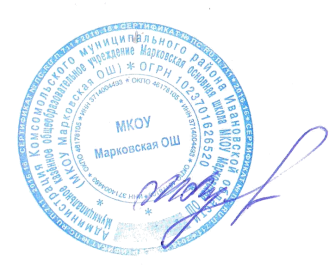 Приказ № 54 – ОД от «31» 08. 2022 г.Директор_________М.Н.ЛучковаТема, раздел курса, примерное количество часов1Предметное содержаниеМетоды и формы организации обучения. Характеристика деятельности обучающихсяЧисла (20 ч)Числа от 1 до 9: различе- ние, чтение, запись.Единица счёта. Десяток. Счёт предметов, запись результата цифрами.Порядковый номер объек- та при заданном порядке счёта. Сравнение чисел, сравнение групп предметов по количеству: больше, меньше, столько же.Число и цифра 0 при измерении, вычислении. Числа в пределах 20: чтение, запись, сравнение. Однозначные и двузнач- ные числа. Увеличение (уменьшение) числа на несколько единицИгровые упражнения по различению количества предме- тов (зрительно, на слух, установлением соответствия), числа и цифры, представлению чисел словесно и пись- менно.Работа в парах/ группах. Формулирование ответов на вопросы: «Сколько?», «Который по счёту?», «На сколько больше?», «На сколько меньше?», «Что получится, если увеличить/уменьшить количество на 1, на 2?» — по образцу и самостоятельно.Практические работы по определению длин предложен- ных предметов с помощью заданной мерки, по определе- нию длины в сантиметрах.  Поэлементное  сравнение групп чисел. Словесное  описание  группы  предметов, ряда чисел.Чтение и запись по образцу и  самостоятельно  групп чисел, геометрических фигур в заданном и самостоятель- но установленном порядке.Обсуждение: назначение знаков в математике, обобще- ние представлений. Цифры; знаки сравнения, равенства, арифметических действий.Устная работа: счёт единицами  в  разном  порядке, чтение, упорядочение однозначных и двузначных чисел; счёт по 2, по 5.Работа с таблицей чисел: наблюдение, установление закономерностей в расположении чисел.Работа в парах/группах. Формулирование вопросов, связанных с порядком чисел, увеличением/уменьшением числа на несколько единиц, установлением закономерно- сти в ряду чисел.Моделирование учебных ситуаций, связанных с приме- нением представлений о числе в практических ситуаци- ях. Письмо цифр.Величины (7 ч)Длина и её измерение с помощью заданной мерки. Сравнение без измерения: выше — ниже, шире — уже, длиннее — короче, старше — моложе, тяже- лее — легче.Единицы длины: санти- метр, дециметр; установле- ние соотношения между нимиЗнакомство с приборами для измерения величин. Линей- ка как простейший инструмент измерения длины.Наблюдение действия измерительных приборов. Понима- ние назначения и необходимости использования величин в жизни.Использование линейки для измерения длины отрезка. Коллективная работа по различению и сравнению величинТема, раздел курса, примерное количество часовПредметное содержаниеМетоды и формы организации обучения. Характеристика деятельности обучающихсяАрифметическиеСложение и вычитаниеУчебный диалог: «Сравнение практических (житейских)действиячисел в пределах 20.ситуаций, требующих записи одного и того же арифме-(40 ч)Названия компонентовтического действия, разных арифметических дей-действий, результатовствий».действий сложения,Практическая работа с числовым выражением: запись,вычитания. Знаки сложе-чтение, приведение примера (с помощью учителя илиния и вычитания, назва-по образцу), иллюстрирующего смысл арифметическогония компонентов дей-действия.ствия. Таблица сложения.Обсуждение приёмов сложения, вычитания: нахождениеПереместительное свой-значения суммы и разности на основе состава числа,ство сложения.с использованием числовой ленты, по частям и др.Вычитание как действие,Использование разных способов подсчёта суммы и разно-обратное сложению.сти, использование переместительного свойства приНеизвестное слагаемое.нахождении суммы.Сложение одинаковыхПропедевтика исследовательской работы: перестановкаслагаемых. Счёт по 2,слагаемых при сложении (обсуждение практических ипо 3, по 5.учебных ситуаций).Прибавление и вычитаниеМоделирование. Иллюстрация с помощью предметнойнуля.модели переместительного свойства сложения, способаСложение и вычитаниенахождения неизвестного слагаемого. Под руководствомчисел без перехода и с пе-педагога выполнение счёта с использованием заданнойреходом через десяток.единицы счёта.Вычисление суммы, разности трёх чиселРабота в парах/группах: проверка правильности вычис- ления с использованием раздаточного материала, линей- ки, модели действия, по образцу; обнаружение общегои различного в записи арифметических действий, одного и того же действия с разными числами.Дидактические игры и упражнения, связанные с выбо- ром, составлением сумм, разностей с заданным результа- том действия; сравнением значений числовых выраже- ний (без вычислений), по результату действияТекстовые задачиТекстовая задача: струк-Коллективное обсуждение: анализ реальной ситуации,(16 ч)турные элементы, состав-представленной с помощью рисунка, иллюстрации,ление текстовой задачитекста, таблицы, схемы (описание ситуации, что извест-по образцу. Зависимостьно, что не известно; условие задачи, вопрос задачи).между данными и искомойОбобщение представлений о текстовых задачах, решае-величиной в текстовоймых с помощью действий сложения и вычитаниязадаче. Выбор и запись(«на сколько больше/меньше», «сколько всего», «сколь-арифметического действияко осталось»). Различение текста и текстовой задачи,для получения ответа напредставленного в текстовой задаче.вопрос. Текстовая сюжет-Соотнесение текста задачи и её модели.ная задача в одно дей-Моделирование: описание словами и с помощью пред-ствие: запись решения,метной модели сюжетной ситуации и математическогоответа задачи.отношения. Иллюстрация практической ситуацииОбнаружение недостающе-с использованием счётного материала. Решение тексто-го элемента задачи,вой задачи с помощью раздаточного материала. Объясне-дополнение текста задачиние выбора арифметического действия для решения,числовыми даннымииллюстрация хода решения, выполнения действия(по иллюстрации, смыслуна моделизадачи, её решению)Тема, раздел курса, примерное количество часовПредметное содержаниеМетоды и формы организации обучения. Характеристика деятельности обучающихсяПространственные отношенияи геометрические фигуры(20 ч)Расположение предметов и объектов на плоскости, в пространстве: слева/ справа, сверху/снизу, между; установлениепространственных отноше- ний.  Распознавание объекта и его отражения. Геометрические фигуры: распознавание круга, тре- угольника, прямоугольни- ка, отрезка. Построение отрезка, квадрата, тре- угольника с помощью линейки;    измерение длины отрезка в сантиме- трах. Длина стороны прямоугольника,  квадра- та, треугольника. Изобра- жение прямоугольника, квадрата, треугольникаРаспознавание и называние известных геометрических фигур, обнаружение в окружающем мире их моделей. Игровые упражнения: «Угадай фигуру по описанию»,«Расположи фигуры в заданном порядке», «Найди модели фигур в классе» и т. п.Практическая деятельность: графические и измеритель- ные действия в работе с карандашом и линейкой: копирование, рисование фигур по инструкции. Анализ изображения (узора, геометрической фигуры), называ- ние элементов узора, геометрической фигуры.Творческие задания: узоры и орнаменты. Составление инструкции изображения узора, линии (по клеткам). Составление пар: объект и его отражение.Практические работы: измерение длины отрезка, ломаной, длины стороны квадрата, сторон прямоуголь- ника. Комментирование хода и результата работы; установление соответствия результата и поставленного вопроса.Ориентировка в пространстве и на плоскости (классной доски, листа бумаги, страницы учебника и т. д.). Уста- новление направления, прокладывание маршрута.Учебный диалог: обсуждение свойств геометрических фигур (прямоугольника и др.); сравнение геометриче-ских фигур (по форме, размеру); сравнение отрезков по длине.Предметное моделирование заданной фигуры из различ- ных материалов (бумаги, палочек, трубочек, проволоки и пр.), составление из других геометрических фигурМатематическаяСбор данных об объектеКоллективное наблюдение: распознавание в окружаю-информацияпо образцу. Характеристи-щем мире ситуаций, которые целесообразно сформулиро-(15 ч)ки объекта, группывать на языке математики и решить математическимиобъектов (количество,средствами.форма, размер); выборНаблюдение за числами в окружающем мире, описаниепредметов по образцусловами наблюдаемых фактов, закономерностей.(по заданным признакам).Ориентировка в книге, на странице учебника, использо-Группировка объектоввание изученных терминов для описания положенияпо заданному признаку.рисунка, числа, задания и пр. на странице, на листеЗакономерность в рядубумаги.заданных объектов:Работа с наглядностью — рисунками, содержащимиеё обнаружение, продол-математическую информацию. Формулирование вопро-жение ряда.сов и ответов по рисунку (иллюстрации, модели). Упоря-Верные (истинные) и не-дочение математических объектов с опорой на рисунок,верные (ложные) предло-сюжетную ситуацию и пр.жения, составленныеДифференцированное задание: составление предложе-относительно заданногоний, характеризующих положение одного предметанабора математическихотносительно другого. Моделирование отношения («боль-объектов.ше», «меньше», «равно»), переместительное свойствоЧтение таблицы (содержа-сложения.щей не более четырёх дан-Работа в парах/группах: поиск общих свойств группных); извлечение данногопредметов (цвет, форма, величина, количество, назначе-Тема, раздел курса, примерное количество часовПредметное содержаниеМетоды и формы организации обучения. Характеристика деятельности обучающихсяиз строки, столбца;ние и др.). Таблица как способ представления информа-внесение одного-двухции, полученной из повседневной жизни (расписания,данных в таблицу.чеки, меню и т.д.).Чтение рисунка, схемыЗнакомство с логической конструкцией «Если … , то …».1—2 числовыми даннымиВерно или неверно: формулирование и проверка предло-(значениями данныхжениявеличин).Выполнение 1—3-шаговыхинструкций, связанныхс вычислениями, измере-нием длины, построениемгеометрических фигурРезерв2 (14 ч)Резерв2 (14 ч)Резерв2 (14 ч)Тема, раздел курса, примерное количество часовПредметное содержаниеМетоды и формы организации обучения. Характеристика деятельности обучающихсяЧислаЧисла в пределах 100:Устная и письменная работа с числами: чтение, составле-(10 ч)чтение, запись, десятич-ние, сравнение, изменение; счёт единицами, двойками,ный состав, сравнение.тройками от заданного числа в порядке убывания/Запись равенства, неравен-возрастания.ства. Увеличение/умень-Оформление математических записей. Учебный диалог:шение числа на несколькоформулирование предположения о результате сравненияединиц/десятков; разност-чисел, его словесное объяснение (устно, письменно).ное сравнение чисел.Запись общего свойства группы чисел. ХарактеристикаЧётные и нечётные числа.одного числа (величины, геометрической фигуры) изПредставление числагруппы.в виде суммы разрядныхПрактическая работа: установление математическогослагаемых.отношения («больше/меньше на … », «больше/меньшеРабота с математическойв … ») в житейской ситуации (сравнение по возрасту,терминологией (однознач-массе и др.). Работа в парах/группах. Проверка правиль-ное, двузначное, чётное-ности выбора арифметического действия, соответствую-нечётное число; числощего отношению «больше на … », «меньше на … »и цифра; компоненты(с помощью предметной модели, сюжетной ситуации).арифметического дей-Учебный диалог: обсуждение возможности представле-ствия, их название)ния числа разными способами (предметная модель,запись словами, с помощью таблицы разрядов, в видесуммы разрядных слагаемых).Работа в парах: ответ на вопрос: «Зачем нужны знакив жизни, как они используются в математике?» (цифры,Тема, раздел курса, примерное количество часовПредметное содержаниеМетоды и формы организации обучения. Характеристика деятельности обучающихсязнаки, сравнения, равенства, арифметических действий, скобки).Игры-соревнования, связанные с подбором чисел, обладающих заданным свойством, нахождением общего, различного группы чисел, распределением чисел на группы по существенному основанию. Дифференциро- ванное задание: работа с наглядностью — использование различных опор (таблиц, схем) для формулирования ответа на вопросВеличиныРабота с величинами:Обсуждение практических ситуаций. Различение единиц(11 ч)сравнение по массе (едини-измерения одной и той же величины, установлениеца массы — килограмм);между ними отношения (больше, меньше, равно), записьизмерение длины (едини-результата сравнения. Сравнение по росту, массе, возра-цы длины — метр, деци-сту в житейской ситуации и при решении учебных задач.метр, сантиметр, милли-Проектные задания с величинами, например временем:метр), времени (единицычтение расписания, графика работы; составление схемывремени — час, минута).для определения отрезка времени; установление соотно-Соотношения междушения между единицами времени: годом, месяцем,единицами величинынеделей, сутками.(в пределах 100), решениеПропедевтика исследовательской работы: переход отпрактических задач.одних единиц измерения величин к другим, обратныйИзмерение величин.переход; иллюстрация перехода с помощью моделиСравнение и упорядочение однородных величинАрифметические действия(58 ч)Устное сложение и вычи- тание чисел в  пределах 100 без перехода и с пере- ходом через разряд.Письменное сложениеи вычитание чисел в пре- делах 100. Переместитель- ное, сочетательное свой- ства сложения, их приме- нение для вычислений.Взаимосвязь  компонентов и результата действия сложения, действия вычи- тания. Проверка результа- та вычисления (реальность ответа, обратное действие).Действия умноженияи деления чисел. Взаимо- связь сложения и умноже- ния. Иллюстрация умно- жения с помощью пред- метной модели сюжетной ситуации.Названия компонентов действий умножения, деления.Упражнения: различение приёмов вычисления (устные и письменные). Выбор удобного способа выполнения действия.Практическая деятельность: устные и письменные приёмы вычислений. Прикидка результата выполнения действия.Комментирование хода выполнения арифметического действия с использованием математической терминоло- гии (десятки, единицы, сумма, разность и др.).Пропедевтика исследовательской работы: выполнение задания разными способами (вычисления с использовани- ем переместительного, сочетательного свойств сложения). Объяснение с помощью модели приёмов нахождения суммы, разности. Использование правил (умноженияна 0, на 1) при вычислении.Учебный диалог: участие в обсуждении возможных ошибок в выполнении арифметических действий. Дифференцированные задания  на  проведение  контроля и самоконтроля. Проверка хода и результата  выполне- ния действия по алгоритму. Оценка рациональности выбранного приёма вычисления. Установление соответ- ствия между математическим выражением и его тексто- вым описанием.Работа в группах: приведение примеров, иллюстрирую- щих смысл арифметического действия, свойства дей- ствий. Обсуждение смысла использования скобок в запи-Тема, раздел курса, примерное количество часовПредметное содержаниеМетоды и формы организации обучения. Характеристика деятельности обучающихсяТабличное умножениеси числового выражения; запись решения с помощьюв пределах 50. Табличныеразных числовых выражений.случаи умножения,Оформление математической записи: составление и про-деления при вычисленияхверка истинности математических утверждений относи-и решении задач.тельно разностного сравнения чисел, величин (длин,Умножение на 1, на 0масс и пр.).(по правилу).Работа в парах/группах: нахождение и объяснениеПереместительное свой-возможных причин ошибок в составлении числовогоство умножения.выражения, нахождении его значения.Взаимосвязь компонентовДифференцированное задание: объяснение хода выпол-и результата действиянения вычислений по образцу. Применение правилумножения, действияпорядка выполнения действий; объяснение возможныхделения.ошибок.Неизвестный компонентМоделирование: использование предметной моделидействия сложения,сюжетной ситуации для составления числового выраже-действия вычитания;ния со скобками. Сравнение значений числовых выраже-его нахождение.ний, записанных с помощью одних и тех же чиселЧисловое выражение:и знаков действия, со скобками и без скобок. Выборчтение, запись, вычисле-числового выражения, соответствующего сюжетнойние значения. Порядокситуации.выполнения действийПропедевтика исследовательской работы: рациональныев числовом выражении,приёмы вычисленийсодержащем действиясложения и вычитания (со скобками/без скобок) в пределах 100 (не более трёх действий); нахожде- ние его значения.Вычитание суммыиз числа, числа из суммы. Вычисление суммы, разности удобным способомТекстовые задачиЧтение, представлениеЧтение текста задачи с учётом предлагаемого задания:(12 ч)текста задачи в виденайти условие и вопрос задачи. Сравнение различныхрисунка, схемы илитекстов, ответ на вопрос: является ли текст задачей?другой модели.Соотнесение текста задачи с её иллюстрацией, схемой,План решения задачимоделью. Составление задачи по рисунку (схеме, модели,в два действия, выборрешению).соответствующих плануНаблюдение за изменением хода решения задачи приарифметических действий.изменении условия (вопроса).Запись решения и ответаУпражнения: поэтапное решение текстовой задачи:задачи. Решение тексто-анализ данных, их представление на модели и использо-вых задач на применениевание в ходе поиска идеи решения; составление плана;смысла арифметическогосоставление арифметических действий в соответствиидействия (сложение,с планом; использование модели для решения, поисквычитание, умножение,другого способа и др.деление). РасчётныеПолучение ответа на вопрос задачи путём рассуждениязадачи на увеличение/(без вычислений).уменьшение величиныУчебный диалог: нахождение одной из трёх взаимосвя-на несколько единиц/занных величин при решении задач бытового характераТема, раздел курса, примерное количество часовПредметное содержаниеМетоды и формы организации обучения. Характеристика деятельности обучающихсяв несколько раз.  Фикса- ция ответа к задаче и его проверка (формулирова- ние, проверка на достовер- ность, следование плану, соответствие поставленно- му вопросу)(«на время», «на куплю-продажу» и пр.). Поиск разных решений одной задачи. Разные формы записи решения (оформления).Работа в парах/группах. Составление задач с заданным математическим отношением, по заданному числовому выражению. Составление модели, плана решения зада- чи. Назначение скобок в записи числового выражения при решении задачи.Контроль и самоконтроль при решении задач. Анализ образцов записи решения задачи по действиям и с помо- щью числового выраженияПространственные отношенияи геометрические фигуры(20 ч)Распознавание и изображе- ние геометрических фигур: точка, прямая,  прямой угол, ломаная, многоуголь- ник. Построение отрезка заданной длины с помо- щью линейки. Изображе- ние на клетчатой бумаге прямоугольника с задан- ными длинами сторон, квадрата  с  заданной длиной стороны.Игровые упражнения: «Опиши фигуру», «Нарисуй фигуру по инструкции», «Найди модели фигур в окру- жающем» и т. п.Упражнение: формулирование ответов на вопросы об общем и различном геометрических фигур.Практическая работа: графические и измерительные действия при учёте взаимного расположения фигур или их частей при изображении, сравнение с образцом.Измерение расстояний с использованием заданных или самостоятельно выбранных единиц. Изображение лома- ных с помощью линейки и от руки, на нелинованнойи клетчатой бумаге.Длина ломаной. Измере- ние периметра данного/ изображённого прямо- угольника (квадрата), запись результата измере- ния в сантиметрах.Точка; конец отрезка, вершина многоугольника. Обозначение точки буквой латинского алфавитаПрактические работы: определение размеров геометриче- ских фигур на глаз, с помощью измерительных инстру- ментов. Построение и обозначение прямоугольникас заданными длинами сторон на клетчатой бумаге. Нахождение периметра прямоугольника, квадрата, составление числового равенства при вычислении периметра прямоугольника.Конструирование геометрической фигуры из бумагипо заданному правилу или образцу. Творческие задания: оригами и т. п.Учебный диалог: расстояние как длина отрезка, нахож- дение и прикидка расстояний. Использование различных источников информации при определении размерови протяжённостейМатематическая информация(15 ч)Нахождение, формулиро- вание одного-двух общих признаков набора матема- тических объектов: чисел, величин, геометрических фигур. Классификация объектов по  заданному или самостоятельно установленному основа- нию. Закономерностьв ряду чисел, геометриче- ских фигур, объектов повседневной жизни:Учебный диалог: установление последовательности событий (действий) сюжета. Описание рисунка (схемы, модели) по заданному или самостоятельно составленному плану.Оформление математической записи. Использование математической терминологии для формулирования вопросов, заданий, при построении предположений, проверке гипотез. Работа в парах: составление утверждения на основе информации, представленной в наглядном виде.Наблюдение закономерности в составлении ряда чисел (величин, геометрических фигур), формулирование правила.Тема, раздел курса, примерное количество часовПредметное содержаниеМетоды и формы организации обучения. Характеристика деятельности обучающихсяеё объяснение с использо- ванием математической терминологии.Верные (истинные)и неверные (ложные) утверждения, содержащие количественные, простран- ственные отношения, зависимости между числами/величинами.Конструирование утверж- дений с использованием слов «каждый», «все».Работа с таблицами: извле- чение и использованиедля ответа на вопрос информации, представлен- ной в таблице (таблицы сложения, умножения; график дежурств, наблю- дения в природе и пр.); внесение данных в табли- цу. Дополнение моделейРаспознавание в окружающем мире ситуаций, которые целесообразно сформулировать на языке математикии решить математическими средствами.Работа с информацией: чтение таблицы (расписание, график работы, схему), нахождение информации, удовлетворяющей заданному условию задачи. Составле- ние вопросов по таблице.Работа в парах/группах. Календарь. Схемы маршрутов. Работа с информацией: анализ информации, представ- ленной на рисунке и в тексте задания.Обсуждение правил работы с электронными средствами обучения(схем, изображений) готовыми числовыми данными.Правило составления ряда чисел, величин, геометри- ческих фигур (формулиро- вание правила, проверка правила, дополнение ряда).Алгоритмы (приёмы, правила) устных и пись- менных вычислений, изме- рений и построения геометрических фигур.Правила работы с элек- тронными средствами обученияРезерв (10 ч)Резерв (10 ч)Резерв (10 ч)Тема, раздел курса, примерное количество часовПредметное содержаниеМетоды и формы организации обучения. Характеристика деятельности обучающихсяЧислаЧисла в пределах 1000:Устная и письменная работа с числами: составление(10 ч)чтение, запись, сравнение,и чтение, сравнение и упорядочение, представлениепредставление в видев виде суммы разрядных слагаемых и дополнениесуммы разрядных слагае-до заданного числа; выбор чисел с заданными свойства-мых.ми (число единиц разряда, чётность и т. д.).Равенства и неравенства:Практическая работа: различение, называние и записьчтение, составление,математических терминов, знаков; их использованиеустановление истинностина письме и в речи при формулировании вывода, объяс-(верное/неверное).нении ответа, ведении математических записей.Увеличение/уменьшениеРабота в парах/группах. Обнаружение и проверкачисла в несколько раз.общего свойства группы чисел, поиск уникальныхКратное сравнение чисел.свойств числа из группы чисел.Свойства чиселУпражнения: использование латинских букв для записисвойств арифметических действий, обозначения геоме-трических фигур.Игры-соревнования, связанные с анализом математиче-ского текста, распределением чисел (других объектов)на группы по одному-двум существенным основаниям,представлением числа разными способами (в видепредметной модели, суммы разрядных слагаемых,словесной или цифровой записи), использованиемчисловых данных для построения утверждения, матема-тического текста с числовыми данными (например, текста объяснения) и проверки его истинностиВеличины (10 ч)Масса (единица массы — грамм); соотношение между килограммоми граммом; отношение«тяжелее/легче на/в». Стоимость (единицы — рубль, копейка); установ- ление отношения «доро- же/дешевле на/в».Соотношение «цена, количество, стоимость»в практической ситуации. Время (единица време-ни — секунда); установле- ние отношения «быстрее/ медленнее на/в». Соотно- шение «начало, оконча- ние, продолжительность события» в практической ситуации.Длина (единица длины — миллиметр, километр); соотношение между величинами в пределах тысячи.Учебный диалог: обсуждение практических ситуаций. Ситуации необходимого перехода от одних единиц измерения величины к другим. Установление отношения (больше, меньше, равно) между значениями величины, представленными в разных единицах. Применение соотношений между величинами в ситуациях купли-про- дажи, движения, работы.  Прикидка  значения  величины на глаз, проверка измерением, расчётами.Моделирование: использование предметной модели для иллюстрации зависимости между величинами (больше/ меньше), хода выполнения арифметических действийс величинами (сложение, вычитание, увеличение/ уменьшение в несколько раз) в случаях, сводимых к устным вычислениям.Комментирование. Представление значения величины в заданных единицах, комментирование переходаот одних единиц к другим (однородным).Пропедевтика исследовательской работы: определятьс помощью цифровых и аналоговых приборов, измери- тельных инструментов длину, массу, время; выполнять прикидку и оценку результата измерений; определять продолжительность событияТема, раздел курса, примерное количество часовПредметное содержаниеМетоды и формы организации обучения. Характеристика деятельности обучающихсяПлощадь (единицы площа- ди — квадратный метр, квадратный сантиметр, квадратный дециметр).Расчёт времени. Соотноше- ние «начало, окончание, продолжительность события» в практической ситуации.Соотношение «больше/ меньше на/в» в ситуации сравнения предметови объектов на основе измерения величинАрифметические действия(48 ч)Устные вычисления, сводимые к действиямв пределах 100 (табличное и внетабличное умноже- ние, деление, действияс круглыми числами). Письменное сложение, вычитание чисел в преде-Упражнения: устные и письменные приёмы вычислений.Устное вычисление в случаях, сводимых к действиямв пределах 100 (действия с десятками, сотнями, умноже- ние и деление на 1, 10, 100). Действия с числами 0 и 1. Прикидка результата выполнения действия.Комментирование хода вычислений с использованием математической терминологии. Применение правил порядка выполнения действий в предложенной ситуациилах 1000. Действияи при конструирование числового выражения с задан-с числами 0 и 1.ным порядком выполнения действий. Сравнение число-Взаимосвязь умножениявых выражений без вычислений.и деления.Упражнение на самоконтроль: обсуждение возможныхПисьменное умножениеошибок в вычислениях по алгоритму, при нахождениив столбик, письменноезначения числового выражения. Оценка рационально-деление уголком.сти вычисления. Проверка хода и результата выполне-Письменное умножение,ния действия.деление на однозначноеДифференцированное задание: приведение примеров,число в пределах 1000.иллюстрирующих смысл деления с остатком, интерпре-Проверка результататацию результата деления в практической ситуации.вычисления (прикидкаОформление математической записи: составление и про-или оценка результата,верка правильности математических утвержденийобратное действие,относительно набора математических объектов (чисел,применение алгоритма,величин, числовых выражений, геометрических фигур).использование кальку-Наблюдение закономерностей, общего и различноголятора).в ходе выполнения действий одной ступени (сложения-Переместительное, сочета-вычитания, умножения-деления).тельное свойства сложе-Моделирование: использование предметных моделейния, умножения придля объяснения способа (приёма) нахождения неизвест-вычислениях.ного компонента арифметического действия.Нахождение неизвестногоУпражнения: алгоритмы сложения и вычитаниякомпонента арифметиче-трёхзначных чисел, деления с остатком, установленияского действия.порядка действий при нахождении значения числовогоПорядок действий в число-выражения.вом выражении, значениеРабота в парах/группах. Составление инструкциичислового выражения,умножения/деления на круглое число, деления чиселсодержащего несколькоподборомТема, раздел курса, примерное количество часовПредметное содержаниеМетоды и формы организации обучения. Характеристика деятельности обучающихсядействий  (со  скобками/ без скобок), с вычисления- ми в пределах 1000.Однородные величины: сложение и вычитание. Равенство с неизвестным числом, записанным буквой.Умножение и деление круглого числа на одно- значное число.Умножение суммы на чис- ло. Деление трёхзначного числа на однозначное уголком. Деление суммы на числоТекстовые задачи (23 ч)Работа с текстовой зада- чей: анализ данных и отношений, представление на модели, планирование хода решения задач, решение арифметическимМоделирование: составление и использование модели (рисунок, схема, таблица, диаграмма,  краткая  запись) на разных этапах решения задачи.Учебный диалог: нахождение одной из трёх взаимосвя- занных величин при решении задач («на движение»,«на работу» и пр.).способом. Задачи на пони- мание смысла арифметиче- ских  действий  (в  том числе деления с остатком), отношений (больше/мень- ше на/в), зависимостей (купля-продажа, расчёт времени, количества),на сравнение (разностное, кратное). Запись решения задачи по действиям ис помощью числового выражения. Проверка решения и оценка полу- ченного результата.Доля величины: половина, четверть в практической ситуации; сравнение долей одной величиныРабота в парах/группах. Решение задач с косвенной формулировкой условия, задач на деление с остатком, задач, иллюстрирующих смысл умножения суммы на число; оформление разных способов решения задачи (например, приведение к единице, кратное сравнение); поиск всех решений.Комментирование. Описание хода рассуждения для решения задачи: по вопросам, с комментированием, составлением выражения.Упражнения на контроль и самоконтроль при решении задач. Анализ образцов записи решения задачи по дей- ствиям и с помощью числового выражения.Моделирование: восстановление хода решения задачи по числовому выражению или другой записи её реше- ния. Сравнение задач. Формулирование полного и краткого ответа к задаче, анализ возможности другого ответа или другого способа его получения.Практическая работа: нахождение доли величины. Сравнение долей одной величиныПространственные отношенияи геометрические фигуры(20 ч)Конструирование геоме- трических фигур (разбие- ние фигуры на части, составление фигурыиз частей).Периметр многоугольника: измерение, вычисление, запись равенства.Исследование объектов окружающего мира: сопоставле- ние их с изученными геометрическими формами.Комментирование хода и результата поиска информации о площади и способах её нахождения. Формулирование и проверка истинности утверждений о значениях геоме- трических величин.Упражнение: графические и измерительные действия при построении прямоугольников, квадратов с заданны-Тема, раздел курса, примерное количество часовПредметное содержаниеМетоды и формы организации обучения. Характеристика деятельности обучающихсяИзмерение площади, запись результата измере- ния в квадратных санти- метрах. Вычисление площади прямоугольника (квадрата) с заданными сторонами, запись равен- ства.Изображение на клетчатой бумаге прямоугольника с заданным значением площади. Сравнение площадей фигур с помо- щью наложениями свойствами (длина стороны, значение периметра, площади); определение размеров предметов на глазс последующей проверкой — измерением. Пропедевтика исследовательской работы: сравнение фигур по площади, периметру, сравнение однородных величин.Нахождение площади прямоугольника, квадрата, составление числового равенства при вычислении площади прямоугольника (квадрата).Конструирование из бумаги геометрической фигуры с заданной длиной стороны (значением периметра,площади). Мысленное представление и эксперименталь- ная проверка возможности конструирования заданной геометрической фигуры.Учебный диалог: соотношение между единицами площа- ди, последовательность действий при переходе от одной единицы площади к другойМатематическая информация(15 ч)Классификация объектов по двум признакам.Верные (истинные)и неверные (ложные) утверждения: конструиро-Работа в группах: подготовка суждения о взаимосвязи изучаемых математических понятий и фактов окружаю- щей действительности. Примеры ситуаций, которые целесообразно формулировать на языке математики, объяснять и доказывать математическими средствами.вание, проверка. Логиче- ские рассуждения со связками «если …, то …»,«поэтому», «значит». Работа с информацией: извлечение и использова- ние для выполнения заданий информации, представленной в таблицах с данными о реальных процессах и явлениях окружающего мира (например, расписание уроков, движения автобу- сов, поездов); внесение данных в таблицу; допол- нение чертежа данными.Таблицы сложения и умножения: заполнение на основе результатов счёта.Формализованное описа- ние последовательности действий (инструкция, план, схема, алгоритм). Алгоритмы (правила) устных и письменных вычислений (сложение,Оформление математической записи. Дифференцирован- ное задание: составление утверждения на основе инфор- мации, представленной в текстовой форме,  использова- ние связок « если …, то …», «поэтому», «значит».Оформление результата вычисления по алгоритму. Использование математической терминологии для описания сюжетной ситуации, отношений и зависимо- стей.Практические работы по установлению последовательно- сти событий, действий, сюжета, выбору и  проверке способа действия в предложенной ситуации для разреше- ния проблемы (или ответа на вопрос).Моделирование  предложенной  ситуации,  нахождение и представление в тексте или графически всех найден- ных решений.Работа с алгоритмами: воспроизведение, восстановление, использование в общих и частных случаях алгоритмов устных и письменных вычислений (сложение,  вычита- ние, умножение, деление), порядка действий в числовом выражении, нахождения периметра и площади прямо- угольника.Работа с информацией: чтение, сравнение, интерпрета- ция, использование в решении данных, представленных в табличной форме (на диаграмме).Работа в парах/группах. Работа по заданному алгоритму. Установление соответствия между разными способами представления информации (иллюстрация, текст, табли- ца). Дополнение таблиц сложения, умножения. РешениеТема, раздел курса, примерное количество часовПредметное содержаниеМетоды и формы организации обучения. Характеристика деятельности обучающихсявычитание, умножение,простейших комбинаторных и логических задач.деление), порядка дей-Учебный диалог: символы, знаки, пиктограммы; ихствий в числовом выраже-использование в повседневной жизни и в математике.нии, нахождения периме-Составление правил работы с известными электроннымитра и площади,средствами обучения (ЭФУ, тренажёры и др.)построения геометриче-ских фигур.Столбчатая диаграмма:чтение, использованиеданных для решенияучебных и практическихзадач.Алгоритмы изучения мате-риала, выполнения зада-ний на доступных элек-тронных средствахобученияРезерв (10 ч)Резерв (10 ч)Резерв (10 ч)Тема, раздел курса, примерное количество часовПредметное содержаниеМетоды и формы организации обучения. Характеристика деятельности обучающихсяЧисла (11 ч)Числа в пределах миллио- на: чтение, запись, пораз- рядное сравнение, упоря- дочение.Число, большее или меньшее данного числана заданное число разряд- ных единиц, в заданное число раз.Свойства многозначного числа.Дополнение числа до за- данного круглого числаУпражнения: устная и письменная работа с числами: запись многозначного числа, его представление в виде суммы разрядных слагаемых; классы и разряды; выбор чисел с заданными свойствами (число разрядных еди- ниц, чётность и т. д.).Моделирование многозначных чисел, характеристика классов и разрядов многозначного числа.Учебный диалог: формулирование и проверка истинно- сти утверждения о числе. Запись числа, обладающего заданным свойством. Называние и объяснение свойств числа: чётное/нечётное, круглое, трёх- (четырёх-, пяти-, шести-) значное; ведение математических записей.Работа в парах/группах. Упорядочение многозначных чисел. Классификация чисел по одному-двум основани- ям. Запись общего свойства группы чисел.Практические работы: установление правила, по которо- му составлен ряд чисел, продолжение ряда, заполнение пропусков в ряду чисел; описание положения числа в ряду чиселВеличины (12 ч)Величины: сравнение объектов по массе, длине, площади, вместимости.Обсуждение практических ситуаций. Распознавание величин, характеризующих процесс движения (скорость, время, расстояние), работы (производительность труда,Тема, раздел курса, примерное количество часовПредметное содержаниеМетоды и формы организации обучения. Характеристика деятельности обучающихсяЕдиницы массы — цент-время работы, объём работ). Установление зависимостейнер, тонна; соотношениямежду величинами. Упорядочение по скорости, времени,между единицами массы.массе.Единицы времени (сутки,Моделирование: составление схемы движения, работы.неделя, месяц, год, век),Комментирование. Представление значения величинысоотношение между ними.в разных единицах, пошаговый переход от более круп-Календарь.ных единиц к более мелким.Единицы длины (милли-Практические работы: сравнение величин и выполнениеметр, сантиметр, деци-действий (увеличение/уменьшение на/в) с величинами.метр, метр, километр),Выбор и использование соответствующей ситуацииплощади (квадратныйединицы измерения. Нахождение доли величиныметр, квадратный деци-на основе содержательного смысла.метр, квадратный санти-Дифференцированное задание: оформление математиче-метр), вместимости (литр),ской записи: запись в виде равенства (неравенства) резуль-скорости (километрытата разностного, кратного сравнения величин, увеличе-в час, метры в минуту,ния/уменьшения значения величины в несколько раз.метры в секунду); соотно-Пропедевтика исследовательской работы: определятьшение между единицамис помощью цифровых и аналоговых приборов массув пределах 100 000.предмета, температуру (например, воды, воздухаДоля величины времени,в помещении), скорость движения транспортного сред-массы, длиныства; определять с помощью измерительных сосудоввместимость; выполнять прикидку и оценку результатаизмеренийАрифметическиеПисьменное сложение,Упражнения: устные вычисления в пределах ста и слу-действиявычитание многозначныхчаях, сводимых к вычислениям в пределах ста.(37 ч)чисел в пределах миллио-Алгоритмы письменных вычислений.на. Письменное умноже-Комментирование хода выполнения арифметическогоние, деление многознач-действия по алгоритму, нахождения неизвестногоных чисел на однозначное/компонента арифметического действия.двузначное число; делениеУчебный диалог: обсуждение допустимого результатас остатком (запись угол-выполнения действия на основе зависимости междуком) в пределах 100 000.компонентами и результатом действия (сложения,Умножение/деление на 10,вычитания, умножения, деления). Упражнения: прогно-100, 1000.зирование возможных ошибок в вычислениях по алго-Свойства арифметическихритму, при нахождении неизвестного компонентадействий и их применениеарифметического действия.для вычислений. ПоискЗадания на проведение контроля и самоконтроля.значения числового выра-Проверка хода (соответствие алгоритму, частные случаижения, содержащеговыполнения действий) и результата действия. Примене-несколько действий в пре-ние приёмов устных вычислений, основанных на знанииделах 100 000. Проверкасвойств арифметических действий и состава числа.результата вычислений,Проверка правильности нахождения значения числовогов том числе с помощьювыражения (с опорой на правила установления порядкакалькулятора.действий, алгоритмы выполнения арифметическихРавенство, содержащеедействий, прикидку результата).неизвестный компонентРабота в группах: приведение примеров, иллюстрирую-арифметического действия:щих смысл и ход выполнения арифметических действий,запись, нахождение неизве-свойства действий.стного компонента. Умно-Практические работы: выполнение сложения и вычита-жение и деление величиныния по алгоритму в пределах 100 000; выполнениена однозначное числоумножения и деления. Умножение и деление круглыхТема, раздел курса, примерное количество часовПредметное содержаниеМетоды и формы организации обучения. Характеристика деятельности обучающихсячисел (в том числе на 10,  100,  1000).  Использование букв для обозначения чисел, неизвестного компонента действия. Поиск значения числового выражения, содер- жащего 3—4 действия (со скобками, без скобок).Наблюдение: примеры рациональных вычислений. Использование свойств арифметических действий для удобства вычислений.Работа в парах/группах. Применение разных способов проверки правильности вычислений. Использование калькулятора для практических расчётов. Прикидка и оценка результатов вычисления (реальность ответа, прикидка, последняя цифра результата, обратное дей- ствие, использование калькулятора)Текстовые задачи (21 ч)Работа с текстовой зада- чей, решение которой содержит 2—3 действия: анализ, представлениена модели; планирование и запись решения; провер- ка решения и ответа.Анализ зависимостей, характеризующих процес- сы: движения (скорость,Моделирование текста задачи. Использование геометри- ческих, графических образов в ходе решения задачи.Обсуждение способа решения задачи, формы записи решения, реальности и логичности ответа на вопрос. Выбор основания и сравнение задач.Работа в парах/группах. Решение арифметическим способом задач в 2—3 действия. Комментирование этапов решения задачи.Практическая работа: нахождение доли величины, величины по её доле. Оформление математическойвремя, пройденный путь), работы (производитель- ность, время, объём работы), купли-продажи (цена, количество, стои- мость) и решение соответ- ствующих задач.  Задачи на установление времени (начало, продолжитель- ность и окончание собы- тия), расчёта количества, расхода, изменения.Задачи на нахождение доли величины, величины по её доле. Разные спосо- бы решения некоторых видов изученных задач.Оформление решения по действиям с пояснением, по вопросам, с помощью числового выражениязаписи: полная  запись  решения  текстовой  задачи (модель; решение по действиям, по вопросам или с помо- щью числового выражения; формулировка ответа).Разные записи решения одной и той же задачиПространствен- ные отношенияи геометрические фигуры(20 ч)Наглядные  представления о симметрии. Ось симме- трии фигуры. Фигуры, имеющие ось симметрии. Окружность, круг: распоз- навание и изображение;Исследование объектов окружающего мира: сопоставле- ние их с изученными геометрическими формами.Комментирование хода и результата поиска информации о площади и способах её нахождения. Формулирование и проверка истинности утверждений о значениях геоме- трических величин.Тема, раздел курса, примерное количество часовПредметное содержаниеМетоды и формы организации обучения. Характеристика деятельности обучающихсяпостроение окружностиУпражнения: графические и измерительные действиязаданного радиуса.при выполнении измерений и вычислений периметраПостроение изученныхмногоугольника, площади прямоугольника, квадрата,геометрических фигурфигуры, составленной из прямоугольников.с помощью линейки,Практические работы: нахождение площади фигуры,угольника, циркуля.составленной из прямоугольников (квадратов), сравнениеПространственные геоме-однородных величин, использование свойств прямо-трические фигуры (тела):угольника и квадрата для решения задач.шар, куб, цилиндр, конус,Конструирование, изображение фигур, имеющих осьпирамида; их различение,симметрии; построение окружности заданного радиусаназывание.с помощью циркуля. Изображение геометрическихКонструирование: разбие-фигур с заданными свойствами.ние фигуры на прямо-Учебный диалог: различение, называние фигур (пря-угольники (квадраты),мой угол); геометрических величин (периметр, пло-составление фигур изщадь).прямоугольников/квадра-Комментирование хода и результата поиска информа-тов. Периметр, площадьции о геометрических фигурах и их моделях в окружа-фигуры, составленнойющем.из двух-трёх прямоуголь-Упражнения на классификацию геометрических фигурников (квадратов)по одному-двум основаниям.Упражнения на контроль и самоконтроль деятельности.Определение размеров в окружающем и на чертежена глаз и с помощью измерительных приборовМатематическая информация(15 ч)Работа с утверждениями: конструирование, провер- ка истинности; составле- ние и проверка логиче- ских рассуждений при решении задач. Примеры и контрпримеры.Данные о реальных про- цессах и явлениях окру- жающего мира, представ- ленные на столбчатых диаграммах, схемах,в таблицах, текстах. Сбор математических данныхо заданном объекте (числе, величине, геометрической фигуре). Поиск информа- ции в справочной литера- туре, сети Интернет.Запись информациив предложенной таблице, на столбчатой диаграмме. Доступные электронные средства обучения, посо- бия, их использованиепод руководством педагога и самостоятельно. Прави-Дифференцированное  задание:   комментирование с использованием математической терминологии.Математическая характеристика предлагаемой житей- ской ситуации. Формулирование вопросов для поиска числовых  характеристик,   математических   отношений и зависимостей (последовательность и продолжитель- ность событий, положение в пространстве, формыи размеры).Работа в группах: обсуждение ситуаций использования примеров и контрпримеров. Планирование сбора данных о заданном объекте (числе, величине, геометрической фигуре).Дифференцированное задание: оформление математиче- ской записи. Представление информации в  предложен- ной или самостоятельно выбранной форме. Установление истинности заданных и самостоятельно составленных утверждений.Практические работы: учебные задачи с точнымии приближёнными данными, доступными электронными средствами обучения, пособиями. Использование про- стейших шкал и измерительных приборов.Учебный диалог: «Применение алгоритмов в учебных и практических ситуациях».Работа с информацией: чтение, представление, формули- рование вывода относительно данных, представленныхв табличной форме (на диаграмме, схеме, другой моде- ли).Тема, раздел курса, примерное количество часовПредметное содержаниеМетоды и формы организации обучения. Характеристика деятельности обучающихсяла безопасной работыс электронными источни- ками информации.Алгоритмы для решения учебных и практических задачРабота в парах/группах. Решение расчётных, простых комбинаторных и логических задач. Проведение матема- тических исследований (таблица сложения  и  умноже- ния, ряды чисел, закономерности). Применение правил безопасной работы с электронными источниками инфор- мации.Пропедевтика исследовательской работы: решение комбинаторных и логических задачРезерв (20 ч)Резерв (20 ч)Резерв (20 ч)